Выполнить задания из файла. Результат прислать в виде документа word c фотографиями решения. Документ назвать следующим образом: 31-18_ФамилияИ.О._практика1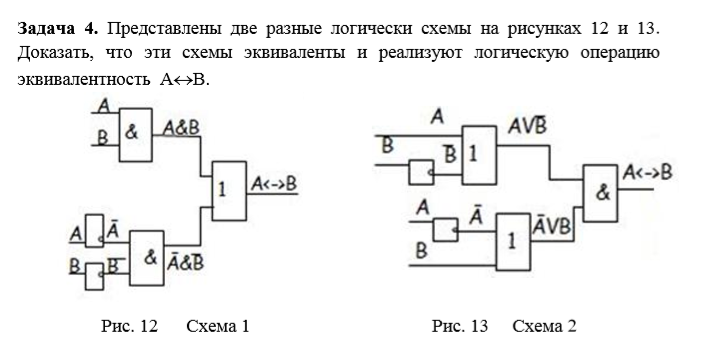 Задача 5. Составить логические выражения для Y1  и Y2, сделать таблицы истинности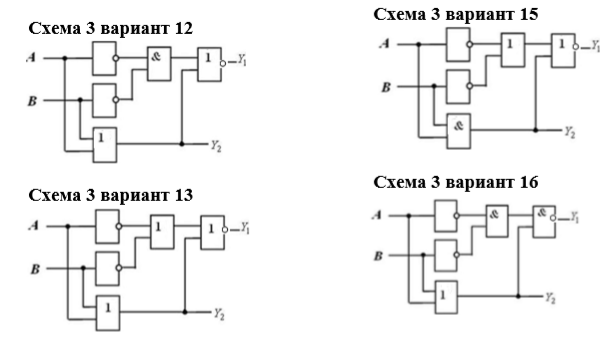 Задача 6. Составить логические выражения для F, сделать таблицы истинности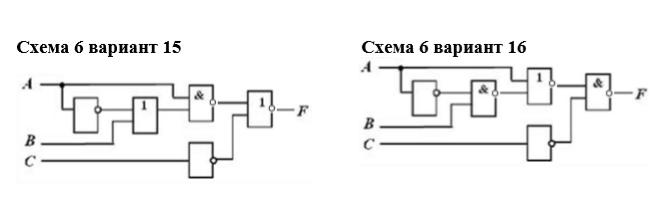 Задача 7. Составить вентильные схемы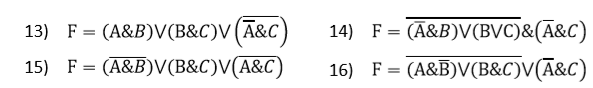 Задача 8. Составить логические выражения для F, сделать таблицы истинности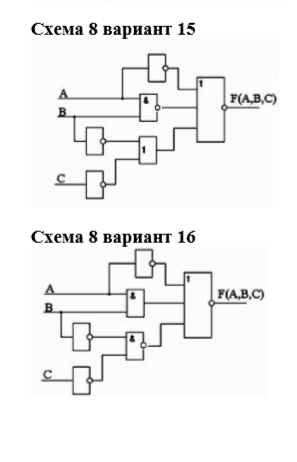 